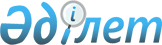 О присвоении наименований безымянным улицам населенных пунктов в сельском округе АрысРешение акима Арысского сельского округа Тюлькубасского района Южно-Казахстанской области от 24 января 2018 года № 4. Зарегистрировано Департаментом юстиции Южно-Казахстанской области 1 февраля 2018 года № 4434
      В соответствии с подпунктом 4) статьи 14 Закона Республики Казахстан от 8 декабря 1993 года "Об административно-территориальном устройстве Республики Казахстан" и на основании заключения Южно-Казахстанской областной ономастической комиссии от 22 декабря 2017 года акима сельского округа Арыс РЕШИЛ:
      1. Присвоить улицам наименований безымянным улицам населенных пунктов в сельском округе Арыс следующие наименования:
      1) улице без названия в селе Керейт сельского округа Арыс – наименование Болашак;
      2) улице без названия в селе Макталы сельского округа Арыс – наименование Ынтымак;
      3) улице без названия в селе Макталы сельского округа Арыс – наименование Тәуелсіздік.
      2. Коммунальному государственному учреждению "Аппарат акима сельского округа Арыс Тюлькубасского районного акимата" в установленном законодательством Республики Казахстан порядке обеспечить:
      1) государственную регистрацию настоящего решения в территориальном органе юстиции;
      2) в течение десяти календарных дней со дня государственной регистрации настоящего решение акима, направление его копии в бумажном и электронном виде на казахском и русском языках в Республиканское государственное предприятие на праве хозяйственного ведения. "Республиканский центр правовой информации" для официального опубликования и включения в Эталонный контрольный банк нормативных правовых актов Республики Казахстан;
      3) в течение десяти календарных дней после государственной регистрации настоящего решения направление его копии на официальное опубликование периодические печатные издания, распространяемых на территории Тюлькубасского района;
      4) размещение настоящего решения на интернет-ресурсе акимата Тюлькубасского района после его официального опубликования.
      3. Контроль за исполнением настоящего решения возложить на главного специалиста акимата сельского округа Арыс С. Серикбаеву.
      4. Настоящее решение вводится в действие по истечении десяти календарных дней после дня его первого официального опубликования.
					© 2012. РГП на ПХВ «Институт законодательства и правовой информации Республики Казахстан» Министерства юстиции Республики Казахстан
				
      Аким

К. Наренбаев
